Административный регламент предоставления администрацией муниципального района Богатовский Самарской области муниципальной услуги «Выдача разрешений на использование земель или земельных участков, государственная собственность на которые не разграничена, без предоставления земельных участков и установления сервитута»Административный регламентпредоставления администрацией муниципального района Богатовский Самарской области муниципальной услуги «Выдача разрешений на использование земель или земельных участков, государственная собственность на которые не разграничена, без предоставления земельных участков и установления сервитута»I.	Общие положения1.1. Административный регламент предоставления администрацией муниципального района Богатовский Самарской области  муниципальной услуги «Выдача разрешений на использование земель или земельных участков, государственная собственность на которые не разграничена, без предоставления земельных участков и установления сервитута на территории  муниципального района Богатовский Самарской области » (далее – Административный регламент) разработан в целях повышения качества предоставления муниципальной услуги по выдаче разрешений на использование земель или земельных участков, государственная собственность на которые не разграничена, на территории  муниципального района Богатовский Самарской области  (далее – муниципальная услуга) и определяет сроки и последовательность действий (административных процедур) при предоставлении муниципальной услуги.1.2. Предоставление муниципальной услуги по выдаче разрешений на использование земель или земельных участков, государственная собственность на которые не разграничена, без предоставления земельных участков и установления сервитута осуществляется в соответствии с настоящим Административным регламентом в случаях: проведения инженерных изысканий; капитального или текущего ремонта линейного объекта; строительства временных или вспомогательных сооружений (включая ограждения, бытовки, навесы), складирования строительных и иных материалов, техники для обеспечения строительства, реконструкции линейных объектов федерального, регионального или местного значения; осуществления геологического изучения недр;5) размещения объектов, виды которых установлены постановлением Правительства Российской Федерации от 03.12.2014 № 1300 «Об утверждении перечня видов объектов, размещение которых может осуществляться на землях или земельных участках, находящихся в государственной или муниципальной собственности, без предоставления земельных участков и установления сервитутов», в тех случаях, когда размещение таких объектов согласно пункту 4 постановления Правительства Самарской области от 07.09.2016 № 509 «Об утверждении Порядка и условий размещения объектов, виды которых определены постановлением Правительства Российской Федерации и размещение которых может осуществляться на землях или земельных участках, находящихся в государственной или муниципальной собственности, без предоставления земельных участков и установления сервитутов» требует получения разрешения на использование земель или земельных участков, государственная собственность на которые не разграничена, без предоставления земельных участков и установления сервитута (далее – Объект или Объекты).Настоящий Административный регламент не распространяется на земельные участки, государственная собственность на которые не разграничена, предоставленные гражданам или юридическим лицам. 1.3. Получателями муниципальной услуги являются юридические лица независимо от их организационно-правовых форм, индивидуальные предприниматели и иные физические лица, планирующие использование земель или земельных участков в целях, указанных в подпунктах 1 – 5 пункта 1.2 настоящего Административного регламента, без предоставления земельных участков и установления сервитута. Заявителями и лицами, выступающими от имени заявителей – юридических и физических лиц в ходе предоставления муниципальной услуги, являются руководитель юридического лица, уполномоченное должностное лицо или уполномоченный представитель юридического лица, физическое лицо или его уполномоченный представитель (далее – заявители).1.4. Порядок информирования о правилах предоставления муниципальной услуги.Информирование о правилах предоставления муниципальной услуги осуществляют администрация, многофункциональные центры предоставления государственных и муниципальных услуг (МФЦ).1.4.1. Местонахождение администрации: Самарская область, Богатовский район, ул. Комсомольская, дом 13. График работы администрации (время местное): Понедельник-Пятница, с 8.00 до 17.00 перерыв с 12.00 до 13.00, четверг не приемный день.Справочные телефоны администрации: 884666(22122), 884666(22740).	Адрес электронной почты администрации: admsait@yandex.ru.1.4.2. Местонахождение МФЦ: Самарская область, Богатовский район, ул. Чапаева, дом 14. График работы МФЦ (время местное): Понедельник-Пятница, с 8.00 до 17.00, суббота с 8.00 до 13.00, перерыв с 12.00 до 13.00.Справочные телефоны МФЦ:884666(21994).	Адрес электронной почты МФЦ:mfc.bogatoe@mail.ru.1.4.3. Информация о местонахождении, графике работы и справочных телефонах администрации, а также о порядке предоставления муниципальной услуги и перечне документов, необходимых для ее получения, размещается:на официальном интернет-сайте администрации: admsait@yandex.ru.;в федеральной государственной информационной системе «Единый портал государственных и муниципальных услуг (функций)» (далее – Единый портал государственных и муниципальных услуг) (http://www.gosuslugi.ru),в региональной системе Единого портала государственных и муниципальных услуг «Портал государственных и муниципальных услуг Самарской области» (далее – Портал государственных и муниципальных услуг Самарской области) - http://www.pgu.samregion.ru и http://www.uslugi.samregion.ru;на информационных стендах в помещении приема заявлений в администрации муниципального района Богатовский Самарской области;по указанным в предыдущем пункте номерам телефонов администрации.Информация о местах нахождения и графике работы МФЦ, находящихся на территории Самарской области, адресах электронной почты и официальных сайтов МФЦ приведена в сети Интернет по адресу: www.мфц63.рф1.4.4. Информирование о правилах предоставления муниципальной услуги могут проводиться в следующих формах:индивидуальное личное консультирование;индивидуальное консультирование по почте (по электронной почте);индивидуальное консультирование по телефону;публичное письменное информирование;публичное устное информирование.1.4.5. Индивидуальное личное консультирование.Время ожидания лица, заинтересованного в получении консультации при индивидуальном личном консультировании, не может превышать 15 минут.	Индивидуальное личное консультирование одного лица должностным лицом администрации не может превышать 20 минут.	В случае, если для подготовки ответа требуется время, превышающее 20 минут, должностное лицо администрации, осуществляющее индивидуальное личное консультирование, может предложить лицу, обратившемуся за консультацией, обратиться за необходимой информацией в письменном виде либо назначить другое удобное для обратившегося за консультацией лица время для индивидуального личного консультирования.1.4.6. Индивидуальное консультирование по почте (по электронной почте).При индивидуальном консультировании по почте (по электронной почте) ответ на обращение лица, заинтересованного в получении консультации, направляется либо по почте, либо по электронной почте на указанный адрес (адрес электронной почты) обратившегося за консультацией лица в десятидневный срок со дня регистрации обращения.1.4.7. Индивидуальное консультирование по телефону.Ответ на телефонный звонок должен начинаться с информации о наименовании органа, в который позвонил гражданин, фамилии, имени, отчестве (последнее – при наличии) и должности должностного лица администрации, осуществляющего индивидуальное консультирование по телефону.	Время разговора не должно превышать 10 минут.	В том случае, если должностное лицо администрации, осуществляющее консультирование по телефону, не может ответить на вопрос, связанный с предоставлением муниципальной услуги, по существу, оно обязано проинформировать позвонившее лицо об организациях либо структурных подразделениях администрации, которые располагают необходимыми сведениями.1.4.8. Публичное письменное информирование.Публичное письменное информирование осуществляется путем размещения информационных материалов на стендах в местах предоставления муниципальной услуги, публикации информационных материалов в средствах массовой информации, размещения информационных материалов на официальном сайте администрации и на Едином портале государственных и муниципальных услуг и Портале государственных и муниципальных услуг Самарской области.1.4.9. Публичное устное информирование.Публичное устное информирование осуществляется уполномоченным должностным лицом администрации с привлечением средств массовой информации.1.4.10. Должностные лица администрации, участвующие в предоставлении муниципальной услуги, при ответе на обращения граждан и организаций обязаны:уважительно относиться к лицам, обратившимся за консультацией. Во время личного консультирования и консультирования по телефону необходимо произносить слова четко, избегать параллельных разговоров с окружающими людьми и не прерывать разговор по причине поступления звонка на другой аппарат. В конце личного консультирования и консультирования по телефону должностное лицо администрации, осуществляющее консультирование, должно кратко подвести итоги и перечислить меры, которые надо принять (кто именно, когда и что должен сделать) в целях предоставления муниципальной услуги;	давать в простой, доступной форме ответы на письменные обращения при осуществлении консультирования по почте (по электронной почте), содержащие ответы на поставленные вопросы, должность, фамилию и инициалы должностного лица администрации, подписавшего ответ, номер телефона и фамилию исполнителя (должностного лица администрации, подготовившего ответ).Должностное лицо администрации не вправе осуществлять консультирование обратившихся за консультацией лиц, выходящее за рамки информирования о стандартных процедурах и условиях предоставления муниципальной услуги и влияющее прямо или косвенно на индивидуальные решения обратившихся за консультацией лиц.1.4.11. На стендах в местах предоставления муниципальной услуги размещаются следующие информационные материалы:исчерпывающая информация о порядке предоставления муниципальной услуги (в том числе блок-схема, наглядно отображающая алгоритм прохождения административных процедур);извлечения из текста настоящего Административного регламента и приложения к нему;исчерпывающий перечень органов государственной власти, органов местного самоуправления, участвующих в предоставлении муниципальной услуги, с указанием предоставляемых ими документов;последовательность обращения в органы государственной власти, органы местного самоуправления, участвующие в предоставлении муниципальной услуги;месторасположение, график (режим) работы, номера телефонов, адреса официальных сайтов в сети Интернет и электронной почты органов, в которых заинтересованные лица могут получить документы, необходимые для предоставления муниципальной услуги; схема размещения должностных лиц администрации и режим приема ими лиц, заинтересованных в получении консультации, заявителей; номера кабинетов, фамилии, имена, отчества (последние – при наличии) и должности соответствующих должностных лиц;извлечения из нормативных правовых актов по наиболее часто задаваемым вопросам;	перечень документов, представляемых заявителем, и требования, предъявляемые к этим документам;формы документов для заполнения, образцы заполнения документов;перечень оснований для отказа в предоставлении муниципальной услуги;порядок обжалования решения, действий или бездействия должностных лиц администрации, участвующих в предоставлении муниципальной услуги.Тексты перечисленных информационных материалов печатаются удобным для чтения шрифтом (размер не менее 14), без исправлений, наиболее важные места выделяются полужирным шрифтом.1.4.12. На официальном сайте администрации в сети Интернет размещаются следующие информационные материалы:полное наименование и полный почтовый адрес администрации;справочные телефоны, по которым можно получить консультацию о правилах предоставления муниципальной услуги;адрес электронной почты администрации;полный текст настоящего Административного регламента с приложениями к нему; информационные материалы, содержащиеся на стендах в местах предоставления муниципальной услуги.1.4.13. На Едином портале государственных и муниципальных услуг и Портале государственных и муниципальных услуг Самарской области размещается информация:полное наименование и полный почтовый адрес администрации;справочные телефоны, по которым можно получить консультацию по порядку предоставления муниципальной услуги;адрес электронной почты администрации;порядок получения информации заинтересованными лицами по вопросам предоставления муниципальной услуги, сведений о результате предоставления муниципальной услуги.1.4.14. В залах обслуживания МФЦ устанавливаются интернет-киоски, содержащие справочно-информационные и поисковые системы для самостоятельного использования посетителями с целью получения установленной информации и справок. Правила работы с ними, а также фамилия, имя, отчество должностного лица, ответственного за работу интернет-киоска, размещаются на информационном стенде в непосредственной близости от места расположения интернет-киоска.II.	Стандарт предоставления муниципальной услуги2.1. Наименование муниципальной услуги: выдача разрешений на использование земель или земельных участков, государственная собственность на которые не разграничена, без предоставления земельных участков и установления сервитута на территории  муниципального района Богатовский Самарской области . 2.2. Наименование органа местного самоуправления, предоставляющего муниципальную услугу, – отдел архитектуры и градостроительства муниципального района Богатовский Самарской области . Предоставление муниципальной услуги осуществляется в МФЦ в части приема документов, необходимых для предоставления муниципальной услуги, доставки документов в администрацию.При предоставлении муниципальной услуги осуществляется взаимодействие с: управлением Федеральной налоговой службы Российской Федерации по Самарской области (далее – ФНС);федеральным органом исполнительной власти, уполномоченным Правительством Российской Федерации на осуществление государственного кадастрового учета, государственной регистрации прав, ведение Единого государственного реестра недвижимости и предоставление сведений, содержащихся в Едином государственном реестре недвижимости (далее – орган регистрации прав); Федеральным агентством по недропользованию (далее – Роснедра) и его территориальным органом – Управлением по недропользованию по Самарской области; Управлением Федеральной миграционной службы по Самарской области (далее – ФМС);министерством лесного хозяйства, охраны окружающей среды и природопользования Самарской области (далее – Минлесхоз);министерством строительства Самарской области (далее – Минстрой); органами местного самоуправления (их структурными подразделениями).2.3. Результатом предоставления муниципальной услуги являются: 1) выдача разрешения на использование земель или земельного участка, государственная собственность на которые не разграничена, без предоставления земельного участка и установления сервитута (далее – разрешение); 2) отказ в выдаче разрешения. 2.4. Муниципальная услуга предоставляется в срок, не превышающий 25 дней со дня поступления заявления о выдаче разрешения. 2.5. Правовыми основаниями для предоставления муниципальной услуги являются: Земельный кодекс Российской Федерации от 25.10.2001 № 136-ФЗ;Федеральный закон от 25.10.2001 № 137-ФЗ «О введении в действие Земельного кодекса Российской Федерации»;Федеральный закон от 06.10.2003 № 131-ФЗ «Об общих принципах организации местного самоуправления в Российской Федерации»;Федеральный закон от 27.07.2010 № 210-ФЗ «Об организации предоставления государственных и муниципальных услуг»; постановление Правительства Российской Федерации от 27.11.2014 № 1244 «Об утверждении правил выдачи разрешения на использование земель или земельного участка, находящихся в государственной или муниципальной собственности»; постановление Правительства Российской Федерации от 02.01.2015 № 1 «Об утверждении Положения о государственном земельном надзоре»;Закон Самарской области от 12.07.2006 № 90-ГД «О градостроительной деятельности на территории Самарской области»;Закон Самарской области от 03.10.2014 № 89-ГД «О предоставлении в Самарской области государственных и муниципальных услуг по экстерриториальному принципу»; постановление Правительства Самарской области от 07.09.2016 № 509 «Об утверждении Порядка и условий размещения объектов, виды которых определены постановлением Правительства Российской Федерации и размещение которых может осуществляться на землях или земельных участках, находящихся в государственной или муниципальной собственности, без предоставления земельных участков и установления сервитутов»;Устава муниципального района Богатовский Самарской области , Принят решением Собрания Представителей муниципального района Богатовский Самарской области от 15 июля 2013 года № 23, зарегистрирован Управлением Министерства юстиции Российской Федерации по Самарской области 21.08.2013г. № 635030002015001;настоящий Административный регламент.С текстами федеральных законов, указов и распоряжений Президента Российской Федерации можно ознакомиться на Официальном интернет-портале правовой информации (www.pravo.gov.ru). На Официальном интернет-портале правовой информации могут быть размещены (опубликованы) правовые акты Правительства Российской Федерации, других государственных органов исполнительной власти Российской Федерации, законы и иные правовые акты Самарской области. 2.6. Для получения муниципальной услуги заявитель самостоятельно представляет в администрацию по месту нахождения земельного участка (земли), в отношении которых испрашивается разрешение, или в МФЦ следующие документы: 1) заявление о выдаче разрешения (далее – заявление) по форме согласно Приложению № 1 к Административному регламенту; 2) копии документов, удостоверяющих личность заявителя и представителя заявителя, и документа, подтверждающего полномочия представителя заявителя, в случае если заявление подается представителем заявителя; 3) схема границ предполагаемых к использованию земель или части земельного участка на кадастровом плане территории с указанием координат характерных точек границ территории – в случае, если планируется использовать земли, части земельного участка или земельного участка, сведения о котором отсутствуют в государственном кадастре недвижимости (Едином государственном реестре недвижимости) (с использованием системы координат, применяемой при ведении государственного кадастра недвижимости (Единого государственного реестра недвижимости)).Также для получения муниципальной услуги в соответствии с подпунктом 5 пункта 1.2 настоящего Административного регламента заявитель самостоятельно представляет в администрацию по месту нахождения земельного участка (земли), в отношении которых испрашивается разрешение, или в МФЦ следующие документы:1) схема границ планируемого к размещению линейного сооружения (линейного объекта) и (или) сооружения, технологически необходимого для использования линейного сооружения (линейного объекта), с указанием координат характерных точек его границ (с использованием системы координат, применяемой при ведении государственного кадастра недвижимости (Единого государственного реестра недвижимости)) (в случае размещения Объекта, указанного в настоящем подпункте);2) технические условия подключения объекта капитального строительства к соответствующим сетям инженерно-технического обеспечения в случае размещения линейного сооружения (линейного объекта) и (или) сооружения, технологически необходимого для использования линейного сооружения (линейного объекта), предполагающего строительство такого Объекта (таких Объектов);3) документ, подтверждающий наличие линейного сооружения (линейного объекта) и (или) сооружения, технологически необходимого для использования линейного сооружения (линейного объекта), при размещении которого (которых) предполагается его (их) реконструкция, во владении заявителя, в том числе на балансе заявителя, являющегося организацией (в случае необходимости реконструкции Объекта, указанного в настоящем подпункте);   4) соглашение (договор), заключенное (заключенный) заявителем с лицом, обладающим действующим разрешением в отношении использования той же земли или земельного участка, государственная собственность на которые не разграничена, о порядке использования такой земли или земельного участка сторонами данного соглашения (договора) (в случае более ранней выдачи разрешения другому заявителю в отношении той же земли или земельного участка, государственная собственность на которые не разграничена);5) документ на транспортное средство и его составные части, в том числе регистрационные документы, документ, выдаваемый федеральным государственным учреждением медико-социальной экспертизы,подтверждающий факт установления инвалидности, водительское удостоверение соответствующего инвалида первой или второй группы, законного представителя ребенка-инвалида (в случае получения разрешения для размещения парковки (парковочного места) инвалидом первой или второй группы, имеющим специальное автотранспортное средство, оборудованное системой ручного управления, или гражданином, имеющим ребенка-инвалида, вблизи места проживания соответственно инвалида первой или второй группы или гражданина, имеющего ребенка-инвалида);6) свидетельство о рождении ребенка (в случае получения разрешения для размещения парковки (парковочного места) гражданином, имеющим ребенка-инвалида, вблизи места проживания указанного гражданина).Заявитель имеет право представить предусмотренные настоящим пунктом документы в форме электронных документов (электронных образов документов), заверенных в установленном порядке. В случае подачи электронных образов документов, заверенных в установленном порядке, документы на бумажных носителях заявителем не представляются.2.7. Не допускается требовать от заявителя предоставлениях иных документов, не указанных в пункте 2.6 настоящего Административного регламента. 2.8. Документами и информацией, необходимыми в соответствии с нормативными правовыми актами для предоставления муниципальной услуги, которые находятся в распоряжении иных органов и организаций и запрашиваются администрацией в органах (организациях), в распоряжении которых они находятся, если заявитель не представил такие документы и информацию самостоятельно, являются: 1) выписка из Единого государственного реестра юридических лиц, в случае, если получателем муниципальной услуги является юридическое лицо; 2) кадастровая выписка о земельном участке или кадастровый паспорт земельного участка; 3) сведения о правах на земельный участок (земельные участки), расположенный (расположенные) по адресу, указанному в заявлении, зарегистрированных (оформленных) в период с 1992 по 1998 годы;4) выписка из Единого государственного реестра недвижимости, в том числе подтверждающая нахождение в собственности заявителя линейного сооружения (линейного объекта) и (или) сооружения, технологически необходимого для использования линейного сооружения (линейного объекта), при размещении которого (которых) в соответствии с получаемым разрешением предполагается его (их) реконструкция; 5) сведения из лицензии, удостоверяющие право проведения работ по геологическому изучению недр (в случае обращения с заявлением в целях осуществления геологического изучения недр); 6) сведения из лицензии, удостоверяющие право получателя лицензии на пользование недрами на близлежащем земельном участке (в случае размещения объекта (объектов), предназначенного для обеспечения пользования недрами, для размещения которых не требуется разрешения на строительство);7) разрешение на строительство или реконструкцию линейных объектов федерального, регионального или местного значения в случае обращения с заявлением в целях строительства временных или вспомогательных сооружений (включая ограждения, бытовки, навесы), складирования строительных и иных материалов, техники для обеспечения строительства или реконструкции указанных линейных объектов; 8) документ, подтверждающий постановку линейного объекта на баланс конкретного лица в случае, если использование земель или земельного участка предполагается для целей, предусмотренных в подпункте 2 пункта 1.2 настоящего Административного регламента;9) договор или иной документ, подтверждающий согласие собственника (владельца) линейного объекта на осуществление капитального или текущего ремонта в отношении данного линейного объекта, если использование земель или земельного участка предполагается для целей, предусмотренных в подпункте 2 пункта 1.2 настоящего Административного регламента, и указанный линейный объект находится не в собственности (владении) получателя муниципальной услуги;10) копия справки о составе семьи с места жительства (с предъявлением подлинника для сверки), домовая книга (поквартирная карточка) и ее копия или выписка из домовой книги (поквартирной карточки), подтверждающие регистрацию по указанному адресу.Заявитель вправе представить иные документы, подтверждающие основания для использования земель или земельного участка в соответствии с запрашиваемым разрешением.2.9. Основания для отказа в приеме документов, необходимых для предоставления муниципальной услуги, отсутствуют. 2.10. Основаниями для отказа в предоставлении муниципальной услуги являются: 1) заявление подано с нарушением требований, установленных пунктами 3 и 4 Правил выдачи разрешения на использование земель или земельного участка, находящихся в государственной или муниципальной собственности, утвержденных постановлением Правительства Российской Федерации от 27.11.2014 № 1244в случае, если разрешение испрашивается в соответствии с подпунктом 1, 2, 3 или 4 пункта 1.2 настоящего Административного регламента;2) заявление подано с нарушением требований, установленных пунктами 4 и 5 Порядка и условий размещения объектов, виды которых определены постановлением Правительства Российской Федерации и размещение которых может осуществляться на землях или земельных участках, находящихся в государственной или муниципальной собственности, без предоставления земельных участков и установления сервитутов», утвержденных постановлением Правительства Самарской области от 07.09.2016 № 509;3) представление заявителем неполного комплекта документов, предусмотренного пунктом 2.6 настоящего Административного регламента; 4) в заявлении указаны цели использования земель или земельных участков или объекты, предполагаемые к размещению, не предусмотренные подпунктами 1 – 5 пункта 1.2 настоящего Административного регламента; 5) земельный участок, на использование которого испрашивается разрешение, предоставлен физическому или юридическому лицу; 6) заявитель, подавший заявление на основании подпункта 1, 2, 3 или 4 пункта 1.2 настоящего Административного регламента, не имеет правовых оснований для использования земель или земельного участка в случаях, перечисленных в подпунктах 1 – 4 пункта 1.2 Административного регламента;7) предоставление заявителем недостоверных сведений;8) выдача разрешения по заявлению, поданному на основании подпункта5 пункта 1.2 настоящего Административного регламента, приведет к использованию земель или земельных участков в нарушение установленных федеральным законодательством ограничений по использованию земель, имеющих особый режим их использования (земли особо охраняемых природных территорий, земли лесного фонда и городских лесов и др.);9) в отношении земельного участка, на территории которого частично или полностью находится земля или земельный участок, указанный в заявлении, поданном на основании подпункта5 пункта 1.2 настоящего Административного регламента, или в прилагаемой к такому заявлению схеме границ запрашиваемого участка, было принято уполномоченным органом власти решение о проведении аукциона о продаже земельного участка или аукциона на право заключения договора аренды земельного участка;10) в отношении земельного участка, на территории которого частично или полностью находится земля или земельный участок, указанный в заявлении о выдаче разрешения на использование земель или земельного участка, государственная собственность на которые не разграничена, для целей размещения линейного объекта, принято решение о предварительном согласовании предоставления земельного участка или решение об утверждении схемы расположения земельного участка или земельных участков на кадастровом плане территории;11) предполагаемое размещение линейного объекта, для целей которого подано заявление, противоречит утвержденному проекту планировки территории в части отображения в нём линий, обозначающих дороги, улицы, проезды, линии связи, объекты инженерной и транспортной инфраструктуры;12)размещение Объекта после его создания (реконструкции) ограничит доступ к территории общего пользования.2.11. Услуги, являющиеся необходимыми и обязательными для предоставления муниципальной услуги, отсутствуют. 2.12. Предоставление муниципальной услуги осуществляется бесплатно. 2.13. Максимальный срок ожидания в очереди при подаче документов, а также при получении результата предоставления муниципальной услуги составляет не более 15 минут. 2.14. Регистрация запроса (заявления) о предоставлении муниципальной услуги, поступившего в письменной форме на личном приеме заявителя или по почте, в электронной форме осуществляется в день его поступления в администрацию. При поступлении в администрацию запроса (заявления) о предоставлении муниципальной услуги в письменной форме в нерабочий или праздничный день, регистрация заявления осуществляется в первый рабочий день, следующий за нерабочим или праздничным днем.2.15. Месторасположение  помещения, в котором предоставляется муниципальная услуга, должно определяться с учетом пешеходной доступности от остановок общественного транспорта. Помещения, в которых предоставляется муниципальная услуга, для удобства заявителей размещаются на нижних, предпочтительнее на первых этажах здания. Прием заявителей осуществляется в специально выделенных для этих целей помещениях (присутственных местах). Присутственные места размещаются в здании администрации и включают места для информирования, ожидания и приема заявителей, места для заполнения запросов (заявлений).Присутственные места в администрации оборудуются:противопожарной системой и средствами пожаротушения;системой оповещения о возникновении чрезвычайной ситуации;системой охраны.Входы и выходы из помещений оборудуются соответствующими указателями с автономными источниками бесперебойного питания.Места ожидания должны соответствовать комфортным условиям для заявителей и оптимальным условиям работы должностных лиц. Места ожидания в очереди на предоставление или получение документов оборудуются стульями, кресельными секциями, скамьями (банкетками). Количество мест ожидания определяется исходя из фактической нагрузки и возможностей для их размещения в здании, но не может составлять менее 5 мест. В местах ожидания организуется предварительная дистанционная запись заинтересованных лиц на прием по вопросам предоставления муниципальной услуги по телефону.Места для заполнения запросов (заявлений) оборудуются стульями, столами (стойками) и обеспечиваются образцами заполнения документов, информацией о перечне документов, необходимых для предоставления муниципальной услуги, бланками запросов (заявлений) и канцелярскими принадлежностями.Места информирования, предназначенные для ознакомления заявителей с информационными материалами о предоставлении муниципальной услуги, оборудуются информационными стендами, на которых размещается информация, указанная в пункте 1.4.11 настоящего Административного регламента.Входы в помещения оборудуются пандусами, расширенными проходами, позволяющими обеспечить беспрепятственный доступ инвалидов, включая инвалидов, использующих кресла-коляски. Центральный вход в помещения оборудуется информационной табличкой (вывеской), содержащей соответствующее наименование, с использованием укрупненного шрифта и плоско-точечного шрифта Брайля.При наличии заключения общественной организации инвалидов                      о технической невозможности обеспечения доступности помещений (здания) для инвалидов на специально подготовленного сотрудника учреждения (организации), в котором предоставляется муниципальная услуга, административно-распорядительным актом возлагается обязанность по оказанию ситуационной помощи инвалидам всех категорий на время предоставления муниципальной услуги.Для инвалидов по зрению обеспечивается дублирование необходимой для ознакомления зрительной информации, а также надписей, знаков и иной текстовой и графической информации знаками, выполненными укрупненным шрифтом и рельефно-точечным шрифтом Брайля. Для инвалидов по слуху обеспечивается дублирование необходимой для ознакомления звуковой информации текстовой и графической информацией (бегущей строкой).2.16. Показателями доступности и качества предоставления муниципальной услуги являются:- количество взаимодействий заявителя с должностными лицами администрации при предоставлении муниципальной услуги и их продолжительность;- доля случаев предоставления муниципальной услуги с нарушением установленного срока в общем количестве исполненных заявлений о предоставлении муниципальной услуги;- доля жалоб заявителей, поступивших в порядке досудебного обжалования решений, принимаемых в ходе предоставления муниципальной услуги, и действий (бездействий) должностных лиц в общем количестве обращений по вопросам предоставления муниципальной услуги;- доля нарушений исполнения настоящего Административного регламента, иных нормативных правовых актов, выявленных по результатам проведения контрольных мероприятий в соответствии с разделом 4 настоящего Административного регламента, в общем количестве исполненных заявлений о предоставлении муниципальных услуг; - снижение максимального срока ожидания в очереди при подаче запроса (заявления) и получении результата предоставления муниципальной услуги.2.17. Информация о предоставляемой муниципальной услуге, формы запросов (заявлений) могут быть получены с использованием ресурсов в сети Интернет, указанных в пункте 1.4.3 настоящего Административного регламента. 2.18. Запрос (заявление) и документы, предусмотренные пунктом 2.6 настоящего Административного регламента, могут быть поданы заявителем в администрацию лично, либо с использованием Единого портала государственных и муниципальных услуг, или Портала государственных и муниципальных услуг Самарской области, или официального сайта администрации либо через должностных лиц МФЦ, с которыми у администрации заключены соглашения о взаимодействии.Предоставление муниципальной услуги в электронной форме, в том числе подача заявителем заявления и документов или заявления об электронной записи в электронной форме с использованием Единого портала государственных и муниципальных услуг, осуществляется в соответствии с законодательством Российской Федерации и законодательством Самарской области. Состав административных процедур, предоставляемых в электронном виде, а также действий заявителя по получению информации о предоставлении муниципальной услуги в электронном виде определяется в соответствии с содержанием этапов перехода на предоставление муниципальной услуги в электронном виде. 2.19. Запросы о предоставлении документов (информации), указанных в пункте 2.8 настоящего Административного регламента, и ответы на них направляются, как правило, в форме электронного документа с использованием единой системы межведомственного электронного взаимодействия.III. Состав, последовательность и сроки выполнения административных процедур, требования к порядку их выполнения, в том числе особенности выполнения административных процедур в электронной форме3.1. Предоставление муниципальной услуги включает в себя следующие административные процедуры: - прием заявления и иных документов, необходимых для предоставления муниципальной услуги, при личном обращении заявителя;- прием документов при обращении по почте либо в электронной форме;- прием документов, необходимых для предоставления муниципальной услуги, на базе МФЦ, работа с документами в МФЦ;- формирование и направление межведомственных запросов;- принятие решения о предоставлении муниципальной услуги или об отказе в ее предоставлении и выдача (направление) заявителю документов. Блок-схема административных процедур приведена в Приложении № 2 к настоящему Административному регламенту.Приём заявления и иных документов, необходимых для предоставления муниципальной услуги, при личном обращении заявителя3.2. Основанием (юридическим фактом) начала выполнения административной процедуры является обращение заявителя за предоставлением муниципальной услуги в администрацию с соответствующим запросом (заявлением) и документами, необходимыми для предоставления муниципальной услуги. 3.3. Должностным лицом, осуществляющим административную процедуру, является должностное лицо администрации, уполномоченное на прием запроса (заявления) и документов для предоставления муниципальной услуги (далее – должностное лицо, ответственное за прием запроса и документов). 3.4. Должностное лицо, ответственное за прием запроса (заявления) и документов:1) осуществляет прием запроса (заявления) и документов;2) проверяет комплектность представленных заявителем документов, исходя из требований пункта 2.6 настоящего Административного регламента, и формирует комплект документов, представленных заявителем;3) регистрирует запрос (заявление) в журнале регистрации входящих документов. Под регистрацией в журнале регистрации входящих документов понимается как регистрация запроса на бумажном носителе, так и регистрация запроса в используемой в администрации системе электронного документооборота, обеспечивающей сохранность сведений о регистрации документов. Регистрация в журнале регистрации входящих документов осуществляется последовательно, исходя из времени поступления запросов. 3.5. Если при проверке комплектности представленных заявителем документов, исходя из требований пункта 2.6 настоящего Административного регламента, должностное лицо, ответственное за прием запроса (заявления) и документов, выявляет, что документы, представленные заявителем для получения муниципальной услуги, не соответствуют установленным настоящим Административным регламентом требованиям, оно уведомляет заявителя о недостающих документах и предлагает повторно обратиться, собрав необходимый пакет документов. В случае отказа заявителя от доработки документов, должностное лицо, ответственное за прием запроса (заявления) и документов, принимает документы, обращая внимание заявителя, что указанные недостатки будут препятствовать предоставлению муниципальной услуги. При желании заявителя устранить препятствия, прервав подачу документов, должностное лицо, ответственное за прием запроса (заявления) и документов, возвращает документы заявителю. Максимальный срок выполнения действий, предусмотренных настоящим пунктом, составляет 15 минут.3.6. Максимальный срок выполнения административной процедуры, предусмотренной пунктом 3.4 Административного регламента, составляет 1 рабочий день. 3.7. Критерием принятия решения является наличие запроса (заявления) и (или) документов, которые заявитель должен представить самостоятельно.3.8. Результатом административной процедуры является прием документов, представленных заявителем. Способом фиксации результата административной процедуры является регистрация запроса (заявления) в журнале регистрации входящих документов.Прием документов при обращении по почте либо в электронной форме3.9. Основанием (юридическим фактом) для начала административной процедуры, является поступление в администрацию по почте либо в электронной форме с помощью автоматизированных информационных систем запроса (заявления) о предоставлении муниципальной услуги. 3.10. Должностное лицо, ответственное за прием запроса (заявления) и документов:1) регистрирует поступивший запрос (заявление) в журнале регистрации входящих документов;2) проверяет комплектность представленных заявителем документов, исходя из требований пункта 2.6 настоящего Административного регламента, и формирует комплект документов, представленных заявителем;3) уведомляет заявителя по телефону либо подготавливает, подписывает и направляет заявителю по почте на бумажном носителе либо в электронной форме (при наличии электронного адреса) уведомление о регистрации запроса (заявления) о предоставлении муниципальной услуги по форме согласно Приложению № 3 к настоящему Административному регламенту. Второй экземпляр уведомления на бумажном носителе хранится в администрации. 3.11. Максимальный срок выполнения административной процедуры, предусмотренной пунктом 3.10 настоящего Административного регламента, составляет 1 рабочий день.3.12. Критерием принятия решения является наличие запроса (заявления) и (или) документов, представленных по почте либо в электронной форме.3.13. Результатом административной процедуры является прием документов, представленных заявителем. Способом фиксации результата административной процедуры является регистрация запроса (заявления) в журнале регистрации входящих документов, уведомление заявителя. Прием документов, необходимых для предоставления муниципальной услуги, на базе МФЦ, работа с документами в МФЦ 3.14. Основанием (юридическим фактом) для приема документов на базе МФЦ, является обращение заявителя с запросом (заявлением) и (или) документами, необходимыми для предоставления муниципальной услуги, в МФЦ.3.15. Сотрудник МФЦ, ответственный за прием и регистрацию документов, уточняет предмет обращения заявителя в МФЦ и проверяет соответствие испрашиваемой муниципальной услуги перечню предоставляемых государственных и муниципальных услуг на базе МФЦ. 3.16. При получении запроса (заявления) о предоставлении муниципальной услуги и (или) документов, необходимых для предоставления муниципальной услуги, по почте, от курьера или экспресс-почтой сотрудник МФЦ, ответственный за прием и регистрацию документов, регистрирует запрос (заявление) в Электронном журнале.3.17. Сотрудник МФЦ, ответственный за прием и регистрацию документов, при получении запроса (заявления) о предоставлении муниципальной услуги и (или) документов по почте, от курьера или экспресс-почтой:- передает запрос (заявление) и (или) документы сотруднику МФЦ, ответственному за доставку документов в администрацию, а в случае, предусмотренном абзацем четвертым настоящего пункта, – сотруднику МФЦ, ответственному за направление межведомственных запросов;- составляет и направляет в адрес заявителя расписку о приеме пакета документов согласно Приложению № 4 к настоящему Административному регламенту. В случае, если соглашением администрации о взаимодействии с МФЦ к функциям (обязанностям) МФЦ отнесено направление МФЦ межведомственных запросов, сотрудник МФЦ, ответственный за направление таких запросов, при непредставлении заявителем документов, указанных в пункте 2.8 настоящего Административного регламента, готовит и направляет межведомственные запросы в соответствии с требованиями пункта 3.28, абзаца первого пункта 3.29, пунктов 3.31 и 3.32 настоящего Административного регламента. Предельный срок для подготовки и направления сотрудником МФЦ межведомственных запросов составляет 1 рабочий день со дня регистрации заявления. По истечение 5 рабочих дней, предусмотренных для получения ответов на межведомственные запросы, сотрудник МФЦ, ответственный за направление таких запросов, передает запрос (заявление), ответы на межведомственные запросы и (или) документы, представленные заявителем, сотруднику МФЦ, ответственному за доставку документов в администрацию.3.18. При непосредственном обращении заявителя в МФЦ сотрудник МФЦ, ответственный за прием и регистрацию документов, проверяет комплектность документов в соответствии с требованиями пункта 2.6 настоящего Административного регламента. Если представленные документы не соответствуют требованиям пункта 2.6 настоящего Административного регламента, сотрудник МФЦ, ответственный за прием и регистрацию документов, разъясняет заявителю содержание недостатков, выявленных в представленных документах, и предлагает с согласия заявителя устранить недостатки.При согласии заявителя устранить выявленные недостатки сотрудник МФЦ, ответственный за прием и регистрацию документов, прерывает прием и регистрацию документов и возвращает их заявителю. При несогласии заявителя устранить выявленные недостатки сотрудник МФЦ, ответственный за прием и регистрацию документов, разъясняет, что указанное обстоятельство может стать основанием для отказа в предоставлении муниципальной услуги.Сотрудник МФЦ, ответственный за прием и регистрацию документов, регистрирует запрос (заявление) в Электронном журнале, после чего заявлению присваивается индивидуальный порядковый номер и оформляется расписка о приеме документов.Максимальный срок выполнения действий устанавливается МФЦ, но не может превышать 30 минут при представлении документов заявителем при его непосредственном обращении в МФЦ и двух часов при получении запроса (заявления) о предоставлении муниципальной услуги и (или) документов по почте, от курьера или экспресс-почтой.3.19. Сотрудник МФЦ, ответственный за прием и регистрацию документов, передает: - сотруднику МФЦ, ответственному за формирование дела, принятый при непосредственном обращении заявителя в МФЦ и зарегистрированный запрос (заявление) и представленные заявителем в МФЦ документы; - сотруднику МФЦ, ответственному за направление межведомственных запросов, в случае, предусмотренном абзацем четвертым пункта 3.17 настоящего Административного регламента. После исполнения обязанностей, предусмотренных абзацем четвертым пункта 3.17 настоящего Административного регламента, сотрудник МФЦ, ответственный за направление межведомственных запросов, передает запрос (заявление), ответы на межведомственные запросы и (или) документы, представленные заявителем, сотруднику МФЦ, ответственному за формирование дела.3.20. Сотрудник МФЦ, ответственный за формирование дела, формирует из поступивших документов дело (пакет документов), необходимое для предоставления муниципальной услуги (далее – дело), для передачи в администрацию.3.21. Дело доставляется в администрацию сотрудником МФЦ, ответственным за доставку документов. Максимальный срок выполнения данного действия устанавливается соглашением администрации о взаимодействии с МФЦ, но не может превышать 1 рабочего дня с момента непосредственного обращения заявителя с запросом (заявлением) и (или) документами в МФЦ или поступления в МФЦ запроса (заявления) о предоставлении муниципальной услуги и (или) документов по почте, от курьера или экспресс-почтой, а в случае, предусмотренном абзацем четвертым пункта 3.17 настоящего Административного регламента, - 7 рабочих дней с указанного момента.Должностное лицо администрации, ответственное за прием документов, выдает сотруднику МФЦ, ответственному за доставку документов, расписку о принятии представленных документов. Максимальный срок выполнения действия составляет 10 минут.3.22. Дальнейшее рассмотрение поступившего из МФЦ от заявителя запроса (заявления) и документов осуществляется администрацией в порядке, установленном пунктами 3.4, 3.6 – 3.8 настоящего Административного регламента.3.23. Критерием приема документов на базе МФЦ является наличие запроса (заявления) и (или) документов, которые заявитель должен представить самостоятельно.3.24. Результатом административной процедуры является доставка в администрацию запроса (заявления) и представленных заявителем в МФЦ документов, а в случае, предусмотренном абзацем четвертым пункта 3.17 настоящего Административного регламента, также документов (информации), полученных специалистом МФЦ в результате межведомственного информационного взаимодействия.3.25. Способами фиксации результата административной процедуры являются регистрация представленного запроса (заявления) в Электронном журнале, расписка МФЦ, выданная заявителю, о приеме документов, расписка администрации о принятии представленных документов для предоставления муниципальной услуги. В случае, предусмотренном абзацем четвертым пункта 3.17 настоящего Административного регламента, способом фиксации результата административной процедуры также является регистрация ответов из органов (организаций), предусмотренных в пункте 3.28 настоящего Административного регламента, на межведомственные запросы.Формирование и направление межведомственных запросов 3.26. Основанием (юридическим фактом) начала выполнения административной процедуры является непредставление заявителем документов, указанных в пункте 2.8 настоящего Административного регламента, и отсутствие соответствующих документов (информации, содержащейся в них) в распоряжении администрации. 3.27. Должностным лицом, осуществляющим административную процедуру, является должностное лицо администрации, уполномоченное на формирование и направление межведомственных запросов (далее – должностное лицо, уполномоченное на формирование и направление межведомственных запросов). 3.28. Если заявитель не представил выписку из Единого государственного реестра юридических лиц (в случае, если получателем муниципальной услуги является юридическое лицо), должностное лицо, уполномоченное на формирование и направление межведомственных запросов, готовит и направляет соответствующий запрос в ФНС.Должностное лицо, уполномоченное на формирование и направление межведомственных запросов, готовит и направляет соответствующий запрос в орган регистрации прав,если заявитель не представил:- выписку из Единого государственного реестра недвижимости о правах на земельный участок, в отношении которого подано заявление, и (или) на находящийся на соответствующем или смежном земельном участке объект (объекты) капитального строительства;- выписку из Единого государственного реестра недвижимости о правах на находящийся на соответствующем земельном участке (земле), в отношении которых испрашивается разрешение, объект (объекты) капитального строительства, в том числе о правах заявителя на линейное сооружение (линейный объект) и (или) сооружение, технологически необходимое для использования линейного сооружения (линейного объекта), при размещении которого (которых) предполагается его (их) реконструкция;- сведения о правах на земельный участок (земельные участки), расположенный (расположенные) по адресу, указанному в заявлении, зарегистрированных (оформленных) в период с 1992 по 1998 годы;- кадастровую выписку о земельном участке;-  кадастровый паспорт земельного участка.Если заявитель не представил копию (или копию извлечения из) лицензии, удостоверяющей право проведения работ по геологическому изучению недр на территории земель или земельного участка, государственная собственность на которые не разграничена, в отношении которых подано заявление, или копию (или копию извлечения из) лицензии, удостоверяющей право получателя лицензии на пользование недрами на близлежащем земельном участке (в случае размещения объекта (объектов), предназначенного для обеспечения пользования недрами, для размещения которых не требуется разрешения на строительство), должностное лицо, уполномоченное на формирование и направление межведомственных запросов, готовит и направляет запрос о предоставлении сведений из соответствующей лицензии в Роснедра и его территориальный орган – Управление по недропользованию по Самарской области, а также в Минлесхоз.Если заявитель в случае получения разрешения для размещения парковки (парковочного места)гражданином, имеющим ребенка-инвалида, вблизи места проживания указанного гражданина не представил копию справки о составе семьи с места жительства (с предъявлением подлинника для сверки), домовую книгу (поквартирную карточку) и ее копию или выписку из домовой книги (поквартирной карточки), подтверждающие регистрацию по указанному адресу, должностное лицо, уполномоченное на формирование и направление межведомственных запросов, готовит и направляет запрос сведений, подтверждающих регистрацию заявителя по месту жительства, в ФМС.В случае если в заявлении в качестве основания для направления соответствующего заявления указаны цели использования земельного участка, перечисленные в подпунктах 1 – 3, 5 пункта 1.2 Административного регламента, но при этом не представлены документы, подтверждающие наличие указанных оснований для использования земель (например, не представлено разрешение на строительство или реконструкцию линейных объектов федерального, регионального или местного значения в случае обращения с заявлением в целях строительства временных или вспомогательных сооружений (включая ограждения, бытовки, навесы), складирования строительных и иных материалов, техники для обеспечения строительства или реконструкции указанных линейных объектов, документы, подтверждающие наличие правомочий по осуществлению ремонтных работ в отношении линейного объекта, в случае обращения с заявлением в целях осуществления капитального или текущего ремонта линейного объекта, не представлен проект планировки территории при представлении заявления о получении разрешения на использование земель или земельного участка, государственная собственность на которые не разграничена, для целей размещения линейного объекта), должностное лицо, уполномоченное на формирование и направление межведомственных запросов, готовит и направляет соответствующий запрос в Минстрой и в соответствующий орган местного самоуправления (его структурное подразделение, имеющее в своем распоряжении соответствующие документы). 3.29. Направление запросов осуществляется через систему межведомственного электронного взаимодействия, по иным электронным каналам или по факсу. В исключительных случаях допускается направление запросов и получение ответов на эти запросы посредством почтовой связи.Предельный срок для подготовки и направления межведомственных запросов в соответствии с настоящим пунктом и пунктами 3.31 и 3.32 настоящего Административного регламента составляет 3 рабочих дня со дня регистрации заявления на предоставление муниципальной услуги. 3.30. Предельный срок для ответов на межведомственные запросы составляет 5 рабочих дней со дня поступления запроса в соответствующий орган.Испрашиваемая информация и (или) документы предоставляются в порядке, указанном в технологической карте межведомственного взаимодействия муниципальной услуги.3.31. Направление межведомственного запроса в бумажном виде допускается только в случае невозможности направления межведомственных запросов в электронной форме в связи с подтвержденной технической недоступностью или неработоспособностью веб-сервисов администрации либо неработоспособностью каналов связи, обеспечивающих доступ к сервисам.3.32. Направление межведомственного запроса на бумажном носителе должностным лицом осуществляется одним из следующих способов:почтовым отправлением;курьером, под расписку.В данном случае межведомственный запрос должен содержать следующие сведения:1) наименование администрации, направляющей межведомственный запрос;2) наименование органа, в адрес которого направляется межведомственный запрос;3) наименование муниципальной услуги, для предоставления которой необходимо представление документов и (или) информации; 4) указание на положения нормативного правового акта, которым установлено представление документов и (или) информации, необходимых для предоставления муниципальной услуги, и указание на реквизиты данного нормативного правового акта;5) сведения, необходимые для представления документов и (или) информации, установленные настоящим Административным регламентом;6) контактная информация для направления ответа на межведомственный запрос;7) дата направления межведомственного запроса;8) фамилия, имя, отчество и должность лица, подготовившего и направившего межведомственный запрос, а также номер служебного телефона и (или) адрес электронной почты данного лица для связи.3.33. Критерием принятия решения о направлении межведомственных запросов является отсутствие в распоряжении администрации документов (информации, содержащейся в них), предусмотренных пунктом 2.8 настоящего Административного регламента. 3.34. Результатом административной процедуры является наличие документов (информации), полученных в результате межведомственного информационного взаимодействия. Способом фиксации результата административной процедуры является регистрация ответов из органов (организаций), предусмотренных в пункте 3.28 настоящего Административного регламента, на межведомственные запросы.Принятие решения о предоставлении муниципальной услуги или об отказе в ее предоставлении и выдача (направление) заявителю документов3.35. Основанием (юридическим фактом) начала выполнения административной процедуры является получение должностными лицами ответов на межведомственные запросы либо наличие представленных заявителем документов, не требующих направления межведомственных запросов. 3.36. Должностным лицом, осуществляющим административную процедуру, является должностное лицо администрации, уполномоченное на анализ документов (информации), необходимых для предоставления муниципальной услуги (далее – должностное лицо). 3.37. При предоставлении муниципальной услуги должностное лицо совершает следующие административные действия: 3.37.1. Должностное лицо осуществляет проверку документов (информации, содержащейся в них), необходимых для предоставления муниципальной услуги в соответствии с пунктами 2.6 и 2.8 настоящего Административного регламента. 3.37.2. Должностное лицо осуществляет копирование документов, представленных заявителем в целях предоставления муниципальной услуги и обеспечивает хранение в бумажном или электронном виде документов (информации), представленной на межведомственные запросы. 3.37.3. Должностное лицо осуществляет проверку наличия оснований для использования земель или земельного участка, в отношении которых подано заявление, предусмотренных пунктом 1.2 настоящего Административного регламента. 3.37.4. Должностное лицо устанавливает наличие или отсутствие факта предоставления земельного участка, в отношении которого подано заявление, физическому или юридическому лицу. 3.37.5. Если при совершении административных действий, указанных в подпунктах 3.37.1 – 3.37.4 настоящего Административного регламента, должностным лицом не выявлены основания, предусмотренные пунктом 2.10 настоящего Административного регламента для отказа в предоставлении муниципальной услуги, должностное лицо: 1) обеспечивает подготовку и подписание проекта решения о выдаче заявителю разрешения по форме согласно Приложению № 5 к настоящему Административному регламенту; 2) обеспечивает подготовку, оформление и подписание разрешения согласно Приложению № 6 к настоящему Административному регламенту; 3) обеспечивает направление (вручение) заявителю следующих документов: - решения о выдаче разрешения; - разрешения; - документов, представленных заявителем вместе с заявлением. 3.37.6. Если при совершении административных действий, указанных в подпунктах 3.37.1 – 3.37.4 настоящего Административного регламента, должностным лицом выявлены основания, предусмотренные пунктом 2.10 настоящего Административного регламента для отказа в предоставлении муниципальной услуги, должностное лицо: 1) обеспечивает подготовку и подписание решения об отказе в выдаче заявителю разрешения с соблюдением требований, содержащихся в пункте 3.39настоящего Административного регламента; 2) обеспечивает направление (вручение) заявителю следующих документов: - решения об отказе в выдаче разрешения; - документов, представленных заявителем вместе с заявлением. 3.38. Разрешение выдается: а) для проведения инженерных изысканий либо капитального или текущего ремонта линейного объекта на срок не более одного года; б) для строительства временных или вспомогательных сооружений (включая ограждения, бытовки, навесы), складирования строительных и иных материалов, техники для обеспечения строительства, реконструкции линейных объектов федерального, регионального или местного значения на срок их строительства, реконструкции; в) для геологического изучения недр на срок действия соответствующей лицензии; г) для размещения Объекта, за исключением предусмотренного подпунктом «д» настоящего пункта, на срок, не превышающий десять лет;д) для размещения парковки (парковочного места) инвалида первой или второй группы, имеющего специальное автотранспортное средство, оборудованное системой ручного управления, или гражданина, имеющего ребенка-инвалида, на срок не более срока, остающегося до окончания действия водительского удостоверения соответствующего инвалида первой или второй группы, законного представителя ребенка-инвалида.3.39. Решение об отказе в выдаче заявителю разрешения оформляется согласно Приложению № 7 к настоящему Административному регламенту и должно содержать основание отказа, предусмотренное пунктом 2.10 настоящего Административного регламента. В решении об отказе в выдаче разрешения должны быть указаны все допущенные заявителем нарушения пункта 2.10 настоящего Административного регламента. 3.40. Срок совершения административной процедуры, описанной в пунктах 3.37.1 – 3.37.6 настоящего Административного регламента не может превышать 7 рабочих дней. 3.42. Критерием принятия решения о предоставлении муниципальной услуги или отказа в ее предоставлении является наличие или отсутствие оснований для отказа в предоставлении муниципальной услуги, предусмотренных пунктом 2.10 настоящего Административного регламента. 3.43. Результатом административной процедуры является соответственно выдача заявителю решения о выдаче разрешения и разрешения или решения об отказе в выдаче разрешения, а также выдача (возращение) документов, представленных заявителем, по почте по адресу, содержащемуся в заявлении заявителя, либо предоставления на личном приёме (при соответствующем желании заявителя) не позднее последнего дня срока выполнения административной процедуры. При выдаче документов на личном приёме должностное лицо обязано удостовериться в том, что заявитель имеет полномочия на получение соответствующих документов, в том числе проверить документ, удостоверяющий личность, доверенность или иной документ, подтверждающий полномочие на получение соответствующих документов представителя получателя муниципальной услуги. 3.45. Способом фиксации результата административной процедуры являются предусмотренные подпунктом 4 пункта 3.37.5 или подпунктом 2 пункта 3.37.6 настоящего Административного регламента документы, направляемые (выдаваемые) заявителю, и их регистрация в журнале регистрации входящих документов. IV. Формы контроля за исполнениемАдминистративного регламента4.1.	Текущий контроль за соблюдением последовательности действий, определенных административными процедурами по предоставлению муниципальной услуги, и исполнением ответственными должностными лицами администрации положений настоящего Административного регламента и иных нормативных правовых актов, устанавливающих требования к предоставлению муниципальной услуги, а также за принятием ими решений осуществляется на постоянной основе уполномоченным должностным лицом, начальником отдела архитектуры и градостроительства муниципального района Богатовский Самарской области.4.2.	Периодичность осуществления текущего контроля устанавливается уполномоченным должностным лицом, начальником отдела архитектуры и градостроительства муниципального района Богатовский Самарской области.4.3.	Контроль за полнотой и качеством предоставления муниципальной услуги включает в себя проведение плановых и внеплановых проверок, выявление и устранение нарушений прав заявителей, рассмотрение, принятие решений и подготовку ответов на обращения заинтересованных лиц, содержащих жалобы на действия (бездействие) должностных лиц администрации.4.4.	Периодичность проведения плановых проверок выполнения администрацией положений настоящего Административного регламента и иных нормативных правовых актов, устанавливающих требования к предоставлению муниципальной услуги, определяются планом работы администрации на текущий год.4.5.	Решение об осуществлении плановых и внеплановых проверок полноты и качества предоставления муниципальной услуги принимается уполномоченным должностным лицом, первым заместителем главы, руководителем аппарата муниципального района Богатовский Самарской области.4.6.	Плановые проверки проводятся на основании годовых планов работы, внеплановые проверки проводятся при выявлении нарушений по предоставлению муниципальной услуги или на основании обращения заявителя.Плановые проверки проводятся не реже 1 раза в 3 года.4.7.	Плановые и внеплановые проверки полноты и качества предоставления муниципальной услуги осуществляются структурным подразделением администрации, ответственным за организацию работы по рассмотрению обращений граждан, и уполномоченными должностными лицами, первым заместителем главы, руководителем аппарата муниципального района Богатовский Самарской области на основании соответствующих правовых актов.Проверки проводятся с целью выявления и устранения нарушений прав заявителей и привлечения виновных должностных лиц к ответственности. Результаты проверок отражаются отдельной справкой или актом.4.8.	Должностные лица администрации в течение трех рабочих дней с момента поступления соответствующего запроса при проведении проверки направляют затребованные документы и копии документов, выданных по результатам предоставления муниципальной услуги.4.9.	Административную ответственность, предусмотренную законодательством за несоблюдение сроков и порядка предоставления муниципальной услуги, предусмотренного настоящим Административным регламентом, несут должностные лица администрации, участвующие в предоставлении муниципальной услуги.4.10.	Заявители и иные лица могут принимать участие в электронных опросах, форумах и анкетировании по вопросам удовлетворенности полнотой и качеством предоставления муниципальной услуги, соблюдения положений настоящего Административного регламента, сроков и последовательности действий (административных процедур), предусмотренных настоящим Административным регламентом, проводимых на Едином портале государственных и муниципальных услуг или Портале государственных и муниципальных услуг Самарской области, на официальном сайте администрации.Заявители, направившие заявления о предоставлении муниципальной услуги, могут осуществлять контроль за ходом ее предоставления путем получения необходимой информации лично во время приема, по телефону, по письменному обращению, по электронной почте, через Единый портал государственных и муниципальных услуг или Портал государственных и муниципальных услуг Самарской области. Срок получения такой информации во время приема не может превышать 30 минут. Ответ на письменное обращение о ходе предоставления муниципальной услуги направляется не позднее двух рабочих дней со дня регистрации данного обращения. Ответ на обращение заявителя о ходе предоставления муниципальной услуги, сделанное по телефону или электронной почте, не может превышать одного рабочего дня.V. Досудебный (внесудебный) порядок обжалования решений и действий (бездействия) администрации, а также должностных лиц администрации, муниципальных служащих5.1. Заявители имеют право на обжалование действий (бездействия) и решений, осуществляемых (принятых) в ходе предоставления муниципальной услуги, администрации, а также должностных лиц, муниципальных служащих в досудебном (внесудебном) порядке. 5.2. Заявитель в случае обжалования действий (бездействия) и решений, осуществляемых (принятых) в ходе предоставления муниципальной услуги, администрации, а также должностных лиц, муниципальных служащих имеет право обратиться к уполномоченному должностному лицу, первому заместителю главы, руководителю аппарата муниципального района Богатовский Самарской области с жалобой.5.3. Жалоба подается в письменной или в электронной форме. Жалоба может быть направлена по почте, через МФЦ, с использованием сети Интернет, в том числе с использованием сайта администрации, Единого портала государственных и муниципальных услуг или Портала государственных и муниципальных услуг Самарской области, а также может быть принята при личном приеме заявителя.5.4. Жалоба должна содержать:1) наименование администрации, должностного лица администрации либо муниципального служащего, решения и (или) действия (бездействие) которых обжалуются;2) фамилию, имя, отчество (последнее – при наличии), сведения о месте жительства заявителя – физического лица либо наименование, сведения о месте нахождения заявителя – юридического лица, а также номер (номера) контактного телефона, адрес (адреса) электронной почты (при наличии) и почтовый адрес, по которым должен быть направлен ответ заявителю;3) сведения об обжалуемых решениях и действиях (бездействии) администрации, должностного лица администрации либо муниципального служащего;4) доводы, на основании которых заявитель не согласен с решением и действием (бездействием) администрации, должностного лица администрации либо муниципального служащего. Заявителем могут быть представлены документы (при наличии), подтверждающие доводы заявителя, либо их копии.5.5. Заявитель может обратиться с жалобой в том числе в следующих случаях:1) нарушение срока регистрации заявления заявителя о предоставлении муниципальной услуги;2) нарушение срока предоставления муниципальной услуги;3) требование у заявителя документов, не предусмотренных нормативными правовыми актами Российской Федерации, нормативными правовыми актами Самарской области, муниципальными правовыми актами для предоставления муниципальной услуги;4) отказ в приеме документов, предоставление которых предусмотрено нормативными правовыми актами Российской Федерации, нормативными правовыми актами Самарской области, муниципальными правовыми актами для предоставления муниципальной услуги, у заявителя;5) отказ в предоставлении муниципальной услуги, если основания отказа не предусмотрены федеральными законами и принятыми в соответствии с ними иными нормативными правовыми актами Российской Федерации, нормативными правовыми актами Самарской области, муниципальными правовыми актами;6) затребование с заявителя при предоставлении муниципальной услуги платы, не предусмотренной нормативными правовыми актами Российской Федерации, нормативными правовыми актами Самарской области, муниципальными правовыми актами;7) отказ администрации, должностного лица администрации в исправлении допущенных опечаток и ошибок в выданных в результате предоставления муниципальной услуги документах либо нарушение установленного срока таких исправлений.5.6. Основанием для начала процедуры досудебного (внесудебного) обжалования является поступление в администрацию жалобы от заявителя.5.7. Заявитель имеет право на получение информации и документов, необходимых для обоснования и рассмотрения жалобы.5.8. Жалоба заявителя может быть адресована руководителю местной администрации, главе муниципального района Богатовский Самарской области.5.9. Жалоба, поступившая в администрацию, подлежит рассмотрению должностным лицом, наделенным полномочиями по рассмотрению жалоб, в течение 15 рабочих дней со дня ее регистрации, а в случае обжалования отказа администрации, должностного лица администрации в приеме документов у заявителя либо в исправлении допущенных опечаток и ошибок или в случае обжалования нарушения установленного срока таких исправлений – в течение 5 рабочих дней со дня ее регистрации. Срок рассмотрения жалобы может быть сокращен в случаях, установленных Правительством Российской Федерации.5.10. По результатам рассмотрения жалобы администрация принимает одно из следующих решений:- решение об удовлетворении жалобы заявителя, о признании неправомерным обжалованного действия (бездействия) и решения администрации, должностного лица администрации, муниципального служащего, в том числе в форме отмены принятого решения, исправления допущенных администрацией опечаток и ошибок в выданных в результате предоставления муниципальной услуги документах, возврата заявителю денежных средств, взимание которых не предусмотрено нормативными правовыми актами Российской Федерации, нормативными правовыми актами Самарской области, муниципальными правовыми актами, а также в иных формах. Взамен документа, выданного в результате предоставления муниципальной услуги (решение о выдаче разрешения, разрешение) (далее – документ), в котором были допущены опечатки и (или) ошибки, выдаётся документ без опечаток и ошибок в срок, не превышающий 5 рабочих дней со дня обращения заявителя в администрацию о замене такого документа;- решение об отказе в удовлетворении жалобы.Заявителю направляется письменный ответ, содержащий результаты рассмотрения жалобы.5.11. Не позднее дня, следующего за днем принятия решения, заявителю в письменной форме и по желанию заявителя в электронной форме направляется мотивированный ответ о результатах рассмотрения жалобы.В случае установления в ходе или по результатам рассмотрения жалобы признаков состава административного правонарушения или преступления должностное лицо, наделенное полномочиями по рассмотрению жалоб, незамедлительно направляет имеющиеся материалы в органы прокуратуры. Приложение № 1к Административному регламенту предоставления администрацией муниципального района Богатовский Самарской области  муниципальной услуги «Выдача разрешений на использование земель или земельных участков, государственная собственность на которые не разграничена, без предоставления земельных участков и установления сервитута»Руководителю уполномоченного органа_________________________________(наименование руководителя и уполномоченного органа)__________________________________(наименование с указанием организационно-правовой формы, _____________________________________________место нахождение, ОГРН- для юридических лиц), _____________________________________________Ф. И. О., адрес регистрации (места жительства),_____________________________________________реквизиты документа, удостоверяющего личность - для физических лиц),_____________________________________________Ф. И. О., реквизиты документа, _____________________________________________подтверждающего полномочия - для представителя заявителя),__________________________________________________________________________________________почтовый адрес, адрес электронной почты, номер телефона) ЗАЯВЛЕНИЕ о выдаче разрешения на использование земель или земельного участка, государственная собственность на которые не разграничена, без предоставления земельных участков и установления сервитута	Прошу выдать разрешение на  использование (нужное отметить)  государственная собственность на которые не разграничена, без предоставления земельного участка и установления сервитутадля _______________________________________________________________(цель использования земель или земельного участка) ___________________________________________________________________________на срок _________________________________________________________. Сообщаю реквизиты выданного разрешения на строительство объекта капитального строительства _______________________________(указываются реквизиты выданного заявителю разрешения на строительство объекта капитального строительства в случае размещения линейного сооружения (линейного объекта) и (или) сооружения, технологически необходимого для использования линейного сооружения (линейного объекта), предполагающего строительство Объекта или Объектов, как обеспечивающего объекта (объектов), предусмотренного подпунктом 3 части 1 статьи 3.1 Закона Самарской области «О градостроительной деятельности на территории Самарской области». Указываются реквизиты разрешения на строительство того объекта капитального строительства, который обеспечивается указанным Объектом (Объектами) согласно подпункту 3 части 1 статьи 3.1 Закона Самарской области «О градостроительной деятельности на территории Самарской области»)Сообщаю реквизитыправового акта об утверждении проекта планировки и (или) проекта межевания территории ____________________(указываются реквизиты правового акта об утверждении проекта планировки и (или) проекта межевания территории в случае размещения линейного сооружения (линейного объекта) и (или) сооружения, технологически необходимого для использования линейного сооружения (линейного объекта), предполагающего строительство Объекта или Объектов в соответствии с подпунктом 4 части 1 статьи 3.1 Закона Самарской области «О градостроительной деятельности на территории Самарской области»)Прошу результат предоставления муниципальной услуги в форме документа на бумажном носителе:а) вручить лично;б) направить по месту фактического проживания (месту  нахождения) вформе документа на бумажном носителе.(нужное подчеркнуть)Даю  согласие  на  обработку  моих  персональных  данных,  указанных  в заявлении в порядке, установленном законодательством Российской Федерации о персональных данных.Приложение № 2к Административному регламенту предоставления администрацией муниципального района Богатовский Самарской области  муниципальной услуги «Выдача разрешений на использование земель или земельных участков, государственная собственность на которые не разграничена, без предоставления земельных участков и установления сервитута»Блок-схема предоставления муниципальной услугиПриложение № 3к Административному регламенту предоставления администрацией муниципального района Богатовский Самарской области  муниципальной услуги «Выдача разрешений на использование земель или земельных участков, государственная собственность на которые не разграничена, без предоставления земельных участков и установления сервитута»______________________________________наименование и почтовый адрес получателя муниципальной услуги (для юридических лиц) ____________________________________ФИО, почтовый адрес получателя муниципальной услуги (для физических лиц)  Уведомление о регистрации запроса (заявления), направленного по почте (в электронной форме)«___» ___________ 20__г.            (дата)Ваше  заявление о предоставлении муниципальной услуги по выдаче разрешения на использование земель или земельных участков, государственная собственность на которые не разграничена, без предоставления земельных участков и установления сервитута,  направленное  Вами  в  наш  адрес  по почте (в  электронной  форме), принято«____» ______________ 20__ г. и зарегистрировано № ________.Специалист _______________________Начальник отдела архитектуры и градостроительства муниципального районаБогатовский Самарской области                                         _________________(должность, инициалы, фамилия                                                                                                                 Ф.И.О.                       (подпись)должностного лица, принявшего документы)Приложение № 4к Административному регламенту предоставления администрацией муниципального района Богатовский Самарской области  муниципальной услуги «Выдача разрешений на использование земель или земельных участков, государственная собственность на которые не разграничена, без предоставления земельных участков и установления сервитута»РАСПИСКАо приеме документов, необходимых для предоставления муниципальной услуги  Дана __________________________________________________________________(наименование – для заявителя – юридического лица, фамилия, имя, отчество – для заявителя – физического лица)в  том,  что  от  него (нее) «___» ____________ 20___ г. получены следующиедокументы:Итого предоставленных документов: ________Документы  зарегистрированы под № ____ от «___» _______ 20___ г.Начальник отдела архитектуры и градостроительства муниципального районаБогатовский Самарской области                                   __________________(должность, инициалы, фамилия                                                                                                                 Ф.И.О. (подпись)должностного лица, принявшего документы)«___» _____________ 20___ г.Приложение № 5к Административному регламенту предоставления администрацией муниципального района Богатовский Самарской области  муниципальной услуги «Выдача разрешений на использование земель или земельных участков, государственная собственность на которые не разграничена, без предоставления земельных участков и установления сервитута»Примерная форма решения (решение принимается в форме постановления местной администрации или муниципального правового акта иного органа местного самоуправления, предусмотренного уставом  муниципального района Богатовский Самарской области )О выдаче разрешения на использование земель или земельного участка, государственная собственность на которые не разграничена, без предоставления земельного участка и установления сервитута Рассмотрев заявление ___ (наименование юридического лица либо фамилия, имя и (при наличии) отчество физического лица в родительном падеже) от ____ входящий номер ___ о выдаче разрешения на использование земель или земельного участка, государственная собственность на которые не разграничена, без предоставления земельного участка и установления сервитута, в соответствии с подпунктом _____ пункта 1 статьи 39.33 Земельного кодекса Российской Федерации, Административным регламентом предоставления администрацией муниципального района Богатовский Самарской области  муниципальной услуги «Выдача разрешений на использование земель или земельных участков, государственная собственность на которые не разграничена, без предоставления земельных участков и установления сервитута на территории  муниципального района Богатовский Самарской области »ПОСТАНОВЛЯЮ:Выдать ________ (наименование юридического лица либо фамилия, имя и (при наличии) отчество физического лица в дательном падеже), имеющему место нахождения/ жительства (ненужное удалить): _________, ОГРН _____, ИНН ____, дата и место рождения: _____, реквизиты документа, удостоверяющего личность:(наименование, серия и номер, дата выдачи, наименование органа, выдавшего документ), разрешение на использование земель или земельного участка, государственная собственность на которые не разграничена, без предоставлении земельного участка и установления сервитута (приложение к настоящему постановлению) (далее – разрешение) на срок ___________ (указывается срок действия разрешения). Установить, что лицо, указанное в пункте 1 настоящего постановления, обязано:1)обеспечивать использование земли или земельного участка в соответствии с заявленной целью / заявленными целями (указать нужное);2) привести используемые на основании разрешения (приложение к настоящему постановлению) земли или земельный участок в состояние, пригодное для их использования в соответствии с разрешенным использованием, а также выполнить необходимые работы по их рекультивации в случае, если использование земель или земельного участка на основании разрешения привело к порче либо уничтожению плодородного слоя почвы в границах используемых земель или земельного участка;3) обеспечить восстановление (монтаж) объектов благоустройства территории и иных объектов, которые могут быть подвергнуты сносу или демонтажу, частичному демонтажу соответствующим лицом в период действия разрешения;4) не создавать препятствий к доступу неограниченного круга лиц к использованным земле или земельному участку после окончания срока действия разрешения, в том числе к созданным на данных земле или земельном участке объектам благоустройства;5) не передавать право использования земли или земельного участка в соответствии с разрешениеминым лицам;6) представить в выдавший разрешение орган информацию о новом адресе места нахождения (указывается для юридического лица, получающего разрешение) / места жительства (указывается для физического лица, получающего разрешение) в случае изменения такого адреса в десятидневный срок со дня его изменения. Действие разрешения прекращается со дня предоставления земельного участка гражданину или юридическому лицу. Уведомление о досрочном прекращении действия разрешения направляется (вручается) лицу, указанному в пункте 1 настоящего постановления, не позднее трех дней со дня: 1) принятия решения о предоставлении земельного участка, в отношении которого выдано разрешение, гражданину или юридическому лицу;2) принятия решения о досрочном прекращении действия разрешения на ином (кроме предусмотренного подпунктом 1 настоящего пункта) основании, предусмотренном постановлением Правительства Самарской области от 07.09.2016 № 509 «Об утверждении Порядка и условий размещения объектов, виды которых определены постановлением Правительства Российской Федерации и размещение которых может осуществляться на землях или земельных участках, находящихся в государственной или муниципальной собственности, без предоставления земельных участков и установления сервитутов».Глава  муниципального района БогатовскийСамарской области                                          ____________ __________________                                                                                  (подпись)    (фамилия, инициалы)				М.П.Приложение № 6к Административному регламенту предоставления администрацией муниципального района Богатовский Самарской области  муниципальной услуги «Выдача разрешений на использование земель или земельных участков, государственная собственность на которые не разграничена, без предоставления земельных участков и установления сервитута»Форма разрешения на использование земель или земельного участка, государственная собственность на которые не разграничена, без предоставления земельного участка и установления сервитута приложение к постановлению администрации муниципального района Богатовский Самарской области «О выдаче разрешения на использованиеземель или земельного участка, государственная собственность на которые не разграничена, без предоставления земельного участка и установления сервитута» от _________________ № ____Кому ______________________________________наименование и почтовый адрес получателя муниципальной услуги (для юридических лиц) ____________________________________ФИО, почтовый адрес получателя муниципальной услуги (для физических лиц)  РАЗРЕШЕНИЕ на использование земель или земельного участка, государственная собственность на которые не разграничена, без предоставления земельного участка и установления сервитута № _____________________________ ________________________________________________________________, (наименование уполномоченного органа)руководствуясь статьёй 39.33 Земельного кодекса Российской Федерации и Административным регламентом предоставления администрацией муниципального района Богатовский Самарской области  муниципальной услуги «Выдача разрешений на использование земель или земельных участков, государственная собственность на которые не разграничена, без предоставления земельных участков и установления сервитута на территории  муниципального района Богатовский Самарской области », разрешает использовать (указатьнужное) земельный участок, имеющий кадастровый номер _________________,(в случае если разрешается использование всего земельного участка и при условии, что в государственном кадастре недвижимости (Едином государственном реестре недвижимости) имеются сведения о соответствующем земельном участке)земли согласно следующим координатам характерных точек границ территории (с использованием системы координат, применяемой при ведении государственного кадастра недвижимости (Единого государственного реестра недвижимости)) _________________,(в случае если разрешается использование земель, части земельного участка или земельного участка, сведения о котором отсутствуют в государственном кадастре недвижимости(Едином государственном реестре недвижимости))государственная собственность на который (которые) не разграничена, без предоставления земельного участка и установления сервитута для _______________________________________________________________ (цель использования земель или земельного участка) ___________________________________________________________________________на срок ________________________________________________________. Глава  муниципального района БогатовскийСамарской области                                          ____________ __________________                                                                                  (подпись)    (фамилия, инициалы)Приложение № 7к Административному регламенту предоставления администрацией муниципального района Богатовский Самарской области  муниципальной услуги «Выдача разрешений на использование земель или земельных участков, государственная собственность на которые не разграничена, без предоставления земельных участков и установления сервитута»Примерная форма решения (решение принимается в форме постановления  администрации муниципального района Богатовский Самарской области , предусмотренного уставом  муниципального района Богатовский Самарской области )Об отказе в выдаче разрешения на использование земель или земельного участка, государственная собственность на которые не разграничена, без предоставления земельного участка и установления сервитута Рассмотрев заявление ___ (наименование юридического лица либо фамилия, имя и (при наличии) отчество физического лица в родительном падеже) от ____ входящий номер ___ о выдаче разрешения на использование земель или земельного участка, государственная собственность на которые не разграничена, без предоставления земельного участка и установления сервитута, в соответствии со статьей 39.33Земельного кодекса Российской Федерации, подпунктом _____ пункта 9 Правил выдачи разрешения на использование земель или земельного участка, находящихся в государственной или муниципальной собственности, утвержденных постановлением Правительства Российской Федерации от 27.11.2014№ 1244, подпунктом _____пункта 9 Порядка и условий размещения объектов, виды которых определены постановлением Правительства Российской Федерации и размещение которых может осуществляться на землях или земельных участках, находящихся в государственной или муниципальной собственности, без предоставления земельных участков и установления сервитутов, утвержденных постановлением Правительства Самарской области от 07.09.2016 № 509,Административным регламентом предоставления администрацией муниципального района Богатовский Самарской области  муниципальной услуги «Выдача разрешений на использование земель или земельных участков, государственная собственность на которые не разграничена, без предоставления земельных участков и установления сервитута на территории  муниципального района Богатовский Самарской области »ПОСТАНОВЛЯЮ:Отказать ________ (наименование юридического лица либо фамилия, имя и (при наличии) отчество физического лица в дательном падеже), имеющему место нахождения/ жительства (ненужное удалить): _________, ОГРН _____, ИНН ____, дата и место рождения: _____, реквизиты документа, удостоверяющего личность:(наименование, серия и номер, дата выдачи, наименование органа, выдавшего документ), в выдаче разрешения на использование земель или земельного участка, государственная собственность на которые не разграничена, без предоставлении земельного участка и установления сервитута в отношении (указатьнужное)земельного участка, имеющего кадастровый номер _________________,(в случае если разрешается использование всего земельного участкаи при условии, что в государственном кадастре недвижимости(Едином государственном реестре недвижимости) имеются сведения о соответствующем земельном участке)земель согласно следующим координатам характерных точек границ территории (с использованием системы координат, применяемой при ведении государственного кадастра недвижимости (Единого государственного реестра недвижимости)) _________________,(в случае если разрешается использование земель, части земельного участка или земельного участка, сведения о котором отсутствуют в государственном кадастре недвижимости(Едином государственном реестре недвижимости))по следующему основанию (основаниям):(основание или основания отказа в предоставлении муниципальной услуги)Глава  муниципального района БогатовскийСамарской области                                          ____________ __________________                                                                                  (подпись)    (фамилия, инициалы)УТВЕРЖДЕНпостановлением администрации муниципального района Богатовский Самарской областиот «22» февраля 2017 г. № 140земельного участка, имеющего кадастровый номер _________________, (в случае если планируется использование всего земельного участка и при условии, что в государственном кадастре недвижимости (Едином государственном реестре недвижимости) имеются сведения о соответствующем земельном участке)(в случае если планируется использование всего земельного участка и при условии, что в государственном кадастре недвижимости (Едином государственном реестре недвижимости) имеются сведения о соответствующем земельном участке)земель согласно следующим координатам характерных точек границ территории (с использованием системы координат, применяемой при ведении государственного кадастра недвижимости (Единого государственного реестра недвижимости)) _________________,(в случае если планируется использование земель, части земельного участка или земельного участка, сведения о котором отсутствуют в государственном кадастре недвижимости (Едином государственном реестре недвижимости))(в случае если планируется использование земель, части земельного участка или земельного участка, сведения о котором отсутствуют в государственном кадастре недвижимости (Едином государственном реестре недвижимости))(подпись)(фамилия, имя и (при наличии) отчество подписавшего лица, М.П.наименование должности подписавшего лица либо указание (для юридических лиц)на то, что подписавшее лицо является представителем по доверенности)»;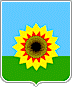 АДМИНИСТРАЦИЯМУНИЦИПАЛЬНОГО  РАЙОНА БОГАТОВСКИЙ САМАРСКОЙ ОБЛАСТИ446630, Самарская область, с. Богатое,ул.  Комсомольская,13тел. факс (84666) 2-16-19E-mail: admsait@yandex.ru№ п/пНаименование документаКоличество листов123